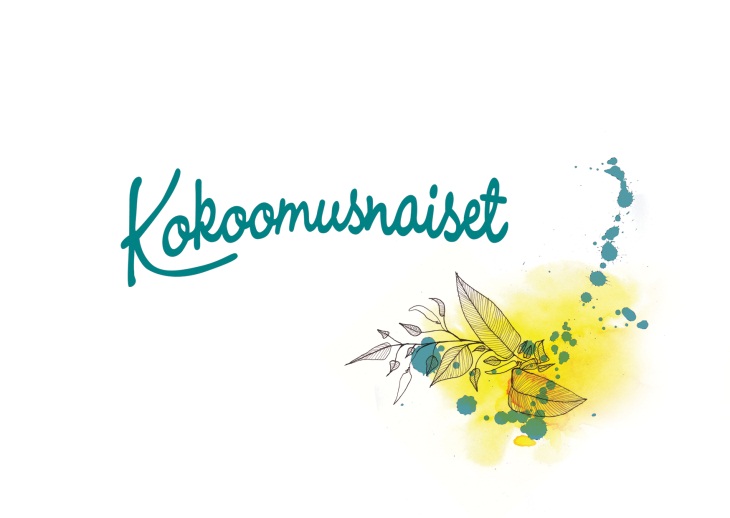 OikeusministeriölleAsia: Listayhtiöiden hallitusten sukupuolikiintiö –direktiivi, luonnos valtioneuvoston U-kirjeeksiKirjallinen kommentti 17.1.2013Kokoomuksen Naisten Liitto kiittää mahdollisuudesta kommentoida.Kokoomuksen Naisten Liitto ry pitää hyvänä, että komission taholta on kiinnitetty näin merkittävällä tavalla huomiota miesten ja naisten väliseen tasa-arvoon ja tasa-arvoiseen edustukseen liike-elämän johtotehtävissä. Hyvistä tavoitteista huolimatta tasa-arvo näissä tehtävissä ei ole edennyt toivotulla tavalla.  Kokoomuksen Naisten Liitto ry katsoo kuitenkin, että sukupuolikiintiöt pörssiyhtiöiden hallituksiin ovat ongelmallisia, koska hallitusten jäsenten on nautittava yhtiön omistajien luottamusta. Siksi Kokoomusnaisten mielestä sukupuolikiintiöt puuttuvat perustuslaissakin turvattuun omaisuuden suojaan tavalla, jonka perusteleminen on hankalaa. Sen sijaan julkisen sektorin ja valtion omistamien yhtiöiden tämänkaltaista sääntelyä voi pitää perustellumpana.Kokoomuksen Naisten Liitto toteaa, että kiintiölainsäädäntö kunnallisessa päätöksenteossa on toiminut hyvin siinä mielessä, että kummankin sukupuolen tasapuolinen edustus kaikilla aloilla on tullut turvatuksi. Kiintiöt eivät ole kuitenkaan kyenneet riittävällä tavalla edistämään kummankin sukupuolen tasavertaisia mahdollisuuksia kunnallispolitiikan ykköstehtäviin valtuustojen, hallitusten ja lautakuntien puheenjohtajiksi.Kokoomusnaiset katsoo, että ennen kansallisen tai EU-tason sääntelyä pörssiyhtiöihin olisikin tärkeintä kiinnittää huomiota julkisen hallinnon sukupuolijakoon. Ilman julkisen hallinnon esimerkkiä on vaikea pitää pörssiyhtiöiden sukupuolikiintiöitä oikeutettuina. Lisäksi kestävä työelämän tasa-arvo vaatii mittavia muutoksia työn ja perhe-elämän yhteensovittamiseen, vanhemmuuden kustannusten ja vanhempain vapaiden jakamiseen sekä joustavaan työelämään. Ennen kuin yhteiskunta ei ole valmis näihin kestävään tasa-arvoon tähtääviin rakenteellisiin uudistuksiin, on vastuun siirtäminen liike-elämälle ennen aikaista. Kokoomusnaiset pitää hyvänä esitystä pätevyysarvioinnista, jonka mukaan nimityspäätösten on perustuttava objektiivisiin kriteereihin pätevyydestä ja ansioista. Kokoomusnaiset uskoo, että esitetty arviointi purkaisi osaltaan hyvä veli –verkostoja ja havahduttaisi kummankin sukupuolen valtavaan osaamispotentiaaliin. Haasteena on se, että kriteerit ovat riittävän yksiselitteisiä ja mitattavia sekä toisaalta riittävän väljiä, jotta ne huomioivat erilaiset osaamisen tarpeet. Lisäksi hallitusten rekrytointiprosessin läpinäkyvyyteen on kiinnitettävä huomiota, jotta tehtäviin on aidosti kartoitettu ja siten myös tarjolla sekä osaavia naisia että miehiä.Jyrki Kataisen I hallituksen tasa-arvo-ohjelmaan on kirjattu, että vuoteen 2015 mennessä valtion kokonaan omistamissa yhtiöissä on oltava kumpaakin sukupuolta vähintään 40 %. Tämän lisäksi yhtiöissä, jossa valtio on enemmistöomistajana, mutta jotka eivät ole pörssiyhtiöitä, on niin ikään toteuduttava 40 %:n edustus. Lisäksi hallitus on sitoutunut siihen, että yhtiöissä, joissa valtio on vähemmistöosakkaana, edistetään tasa-arvoa näiden tavoitteiden mukaisesti. Niin ikään niissä pörssiyhtiöissä, jossa valtio on enemmistöosakkaana, tavoitteena on saavuttaa kummankin sukupuolen 40 % edustus. Tasa-arvo-ohjelmassa on myös varattu mahdollisuus säätää sukupuolikiintiöistä, ellei tasa-arvon tavoitteisiin muuten päästä. Kokoomusnaiset huomauttaa, että itsesäätelyn avulla Suomessa on päästy Euroopan Unionin kärkimaaksi naisten ja miesten edustuksissa pörssiyhtiöiden hallituksissa ohi niiden maiden, joissa kiintiöt on jo toteutettu kansallisella lainsäädännöllä.Kokoomusnaiset ilmaisee huolensa myös siitä, miten varmistetaan sukupuolikiintiöistä luistamisen sanktiot riittävän yhteismitallisiksi, kun sanktioiden määrittely jätetään kansalliselle päätöksenteolle.Kunnioittavasti,Lenita Toivakka		Jenny Nymanpuheenjohtaja			pääsihteeri